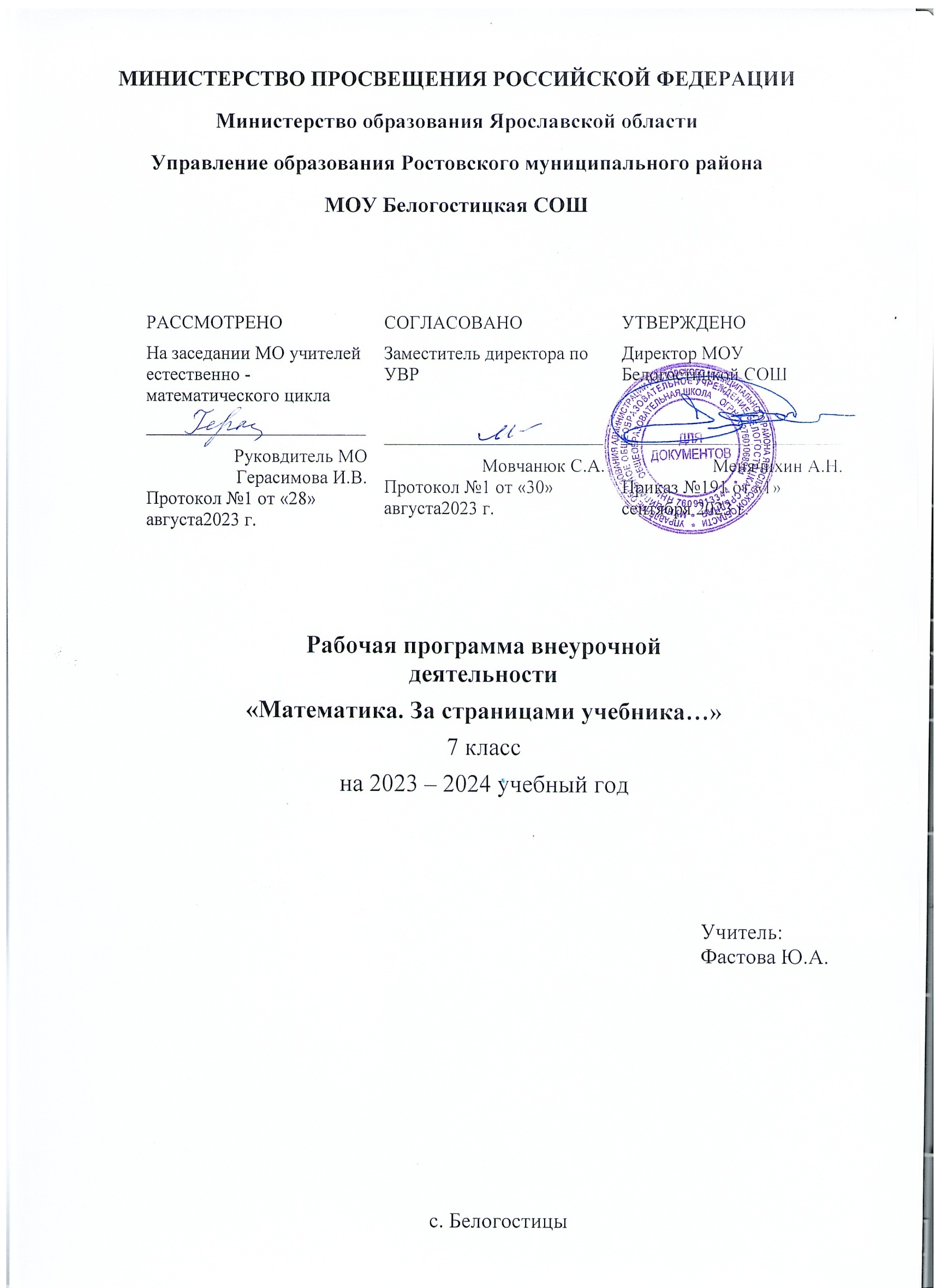 ПОЯСНИТЕЛЬНАЯЗАПИСКАЦели:Повышениеинтересакпредмету.Овладениеконкретнымиматематическимизнаниями,необходимымидляпримененияв практическойдеятельности,дляизучениясмешанныхдисциплин,дляпродолжения образования.Интеллектуальноеразвитиеучащихся,формированиекачествмышления,характерныхдля математической деятельности.Задачи:Развитиямышленияучащихся,формированиеунихуменийсамостоятельноприобретатьи применять знания.Формированиепознавательногоинтересакматематике,развитиетворческихспособностей,осознаниемотивовучения.Формированиеуменийвыдвигатьгипотезы,строитьлогическиеумозаключения,пользоватьсяметодами аналогии, анализаи синтезаОбщаяхарактеристикаАктуальностьсостоитвтом,чтооннаправленнарасширениезнанийучащихсяпоматематике,развитиеих теоретическогомышленияилогическойкультуры.Новизназаключаетсявтом,чтопрограммавключаетновыедляучащихся задачи, не содержащиеся в базовом курсе. Предлагаемый курс содержит задачипоразделам,которыеобеспечатболееосознанноевосприятиеучебногоматериала.Творческиезаданияпозволяютрешатьпоставленныезадачиивызватьинтересуобучаемых.Включенныевпрограммузаданияпозволяютповышатьобразовательныйуровеньвсехучащихся,таккаккаждыйсможетработатьвзонесвоегоближайшегоразвития.Отличительные особенности в том, что этоткурс подразумевает доступность предлагаемого материала для учащихся,планомерноеразвитие их интереса к предмету. Сложность задач нарастает постепенно. Приступая крешениюболеесложныхзадач,рассматриваютсявначалепростые,входящиекаксоставная часть в решение трудных. Развитию интереса способствуют математическиеигры,викторины,  проблемныезадания ит.д.Программа ориентирована на учащихся 7 классов (12-13 лет), которым интересна каксама математика, так ипроцесспознания нового.Занятия рассчитаны на 1 час в неделю, в общей сложности – 34 ч вучебный год. Преподавание строится как углубленное изучение вопросов,предусмотренных программой основного курса. Углубление реализуется на базе обученияметодам и приемам решения математических задач, требующих высокой логической иоперационнойкультуры,развивающихнаучно-теоретическоеиалгоритмическоемышление учащихся. Факультативные занятия дают возможность шире и глубже изучатьпрограммныйматериал,задачиповышеннойтрудности,большерассматриватьтеоретическийматериал и внедрятьпринцип опережения.Основныепринципы:-обязательнаясогласованностькурсаскурсомалгебрыкакпосодержанию,таки по последовательности изложения. Каждая тема курса начинается с повторениясоответствующейтемыкурсаалгебры.Факультативявляетсяразвивающимдополнениемк курсуматематики.вариативность(сравнениеразличныхметодовиспособоврешенияодногоитогоже уравнения илинеравенства);самоконтроль(регулярныйисистематическийанализсвоихошибокинеудачдолженбыть непременнымэлементомсамостоятельнойработы учащихся).Припроведениизанятийнапервоеместовыйдутследующиеформыорганизацииработы:групповая,парная,индивидуальная;методыработы:частично-поисковые,эвристические, исследовательские,тренинги.Местов учебномплане.Курсрассчитанна1часвнеделю.Общееколичествопроводимыхзанятий–34часов.	Личностные,	метапредметные	и	предметные	результаты	освоения	курсавнеурочнойдеятельности:Личностнымрезультатомизученияпредметаявляетсяформированиеследующихуменийи качеств:развитие умений ясно, точно и грамотно излагать свои мысли в устной и письменнойречи,понимать смыслпоставленной задачи;креативность мышления, общекультурное и интеллектуальное развитие, инициатива,находчивость,активность прирешении математическихзадач;готовностьксаморазвитию,дальнейшемуобучению;	умениявыстраиватьконструкции(устныеиписьменные)сиспользованиемматематической терминологии и символики, выдвигать аргументацию, выполнятьпереводтекстов собыденногоязыка наматематическийиобратно;стремлениексамоконтролюпроцессаирезультатадеятельности;способность к эмоциональному восприятию математических понятий, логическихрассуждений,способов решениязадач, рассматриваемых проблем.Метапредметным	результатом	изучения	курса	является	формированиеуниверсальныхучебныхдействий (УУД).РегулятивныеУУД:самостоятельно обнаруживатьиформулироватьучебнуюпроблему, определятьцельУД;выдвигатьверсиирешенияпроблемы,осознавать(иинтерпретироватьвслучаенеобходимости)конечныйрезультат,выбиратьсредствадостиженияцелиизпредложенных,атакже искать ихсамостоятельно;составлять(индивидуальноиливгруппе)планрешенияпроблемы(выполненияпроекта);разрабатыватьпростейшиеалгоритмынаматериалевыполнениядействийснатуральными числами, обыкновенными и десятичными дробями, положительнымииотрицательными числами;сверять,работаяпоплану,своидействиясцельюипринеобходимостиисправлятьошибкисамостоятельно (втомчислеи корректироватьплан);совершенствоватьвдиалогесучителемсамостоятельновыбранныекритерииоценки.ПознавательныеУУД:формироватьпредставлениеоматематическойнаукекаксферечеловеческойдеятельности,о еезначимости вразвитиицивилизации;проводитьнаблюдениеиэкспериментподруководством учителя;осуществлять	расширенный	поиск	информации	с	использованием	ресурсовбиблиотеки Интернета;определять	возможные	источники	необходимых	сведений,	анализироватьнайденнуюинформацию иоценивать еедостоверность;использоватькомпьютерныеикоммуникационныетехнологиидлядостижениясвоихцелей;создаватьипреобразовыватьмоделиисхемыдлярешениязадач;осуществлятьвыборнаиболееэффективныхспособоврешениязадачвзависимостиотконкретныхусловий;анализировать,сравнивать,классифицироватьиобобщатьфактыиявления;умениеформулироватьопределения,описаниепонятий.КоммуникативныеУУД:самостоятельноорганизовыватьучебноевзаимодействиевгруппе(определятьобщиецели, договариваться другсдругоми т.д.);вдискуссииуметьвыдвинутьаргументыиконтраргументы;учитьсякритичноотноситьсяксвоемумнению,сдостоинствомпризнаватьошибочность своегомнения икорректироватьего;понимая	позицию	другого,	различать	в	его	речи:	мнение	(точку	зрения),доказательство(аргументы), факты(гипотезы, аксиомы,теории);уметьвзглянутьнаситуациюсинойпозицииидоговариватьсяслюдьмииныхпозиций.Ожидаемыерезультаты:В	результате	изучения	курса	учащиеся	должны:освоить	основные	приѐмы	и	методы	решения	нестандартных	задач.уметьприменятьприрешениинестандартныхзадачтворческуюоригинальность,вырабатывать	собственный	метод	решения;успешновыступатьнаматематическихсоревнованияхИспользоватьприобретенныезнанияиумениявпрактическойдеятельностииповседневнойжизни для:решениянесложныхпрактическихрасчетныхзадач,втомчислесиспользованиемпринеобходимостисправочныхматериалов,калькулятора;устнойприкидкииоценкирезультатавычислений;проверкирезультатавычислениясиспользованиемразличныхприемов;интерпретациирезультатоврешениязадачсучетомограничений,связанныхсреальнымисвойствамирассматриваемыхпроцессови явлений.Системаоценивания:ВсоответствиистребованиямиФГОС,задачамиисодержаниемпрограммывнеурочнойдеятельностиразработанасистемаоценкипредметных,метапредметныхиличностныхдостиженийучащихся.Используетсябезотметочнаянакопительнаясистемаоценивания,характеризующаядинамикуиндивидуальныхобразовательныхдостижений.Результативностьработысистемывнеурочнойдеятельноститакжеопределяетсячерезанкетированиеобучающихсяиродителей, в ходе проведения творческих отчетов (презентации, конкурсы, соревнования),практическиеработы, самоанализ, самооценка,наблюдения.Содержание курса внеурочной деятельностиРазделI. Действительныечисла(5 часов)Занимательныезадачинасоставчисла.Историческиезадачи.Пропорции.Решениезадачнапропорции.Проценты. Основные задачи на проценты. Практическое применений процентов.Учащиесядолжныуметь:-выполнять арифметические действия с рациональными числами, сочетать привычисленияхустныеиписьменныеприемы.-выполнятьсравнениеиупорядочиваниечиселнакоординатнойпрямой.уметьнаходитьотношениямеждувеличинами,решатьзадачинапропорции.решать основные задачи на проценты: нахождение числа по его проценту,процента от числа, процентное отношение двух чисел, а также более сложныезадачи.РазделII.Уравнениясоднойпеременной(8часов)	Линейноеуравнениесоднойпеременной.Кореньуравнения.Решениелинейныхуравнений соднойпеременной.Модульчисла.Геометрическийсмыслмодуля.Решениеуравнений,содержащихнеизвестноеподзнакоммодуля.Линейные уравнения с параметром. Решение линейных уравнений спараметром.Решение текстовых задач с помощью уравнений.Учащиесядолжныуметь:спомощьюравносильныхпреобразованийприводитьуравнениеклинейномувиду, решать такиеуравнения.-использовать геометрический смысл и алгебраического определение модуляприрешенииуравнений.решатьпростейшиелинейныеуравненияспараметрами.решать текстовые задачи алгебраическим способом, переходить отсловесной формулировки условия задачи к алгебраической модели путѐмсоставленияуравнения.РазделIII.Комбинаторика.Описательнаястатистика(9часов)	Комбинаторика.Решениекомбинаторныхзадачпереборомвариантов.	Графы.Решениекомбинаторныхзадачспомощьюграфов.	Комбинаторноеправилоумножения	Перестановки.Факториал.Определениечислаперестановок.	Статистическиехарактеристикинабораданных:среднееарифметическое,мода, медиана, наибольшее и наименьшее значение. Практическоеприменениестатистики.Учащиесядолжны уметь:-решатькомбинаторныезадачипереборомвариантовиспомощьюграфов.-применять правило комбинаторного умножения для решения задач нанахождениечислаобъектов иликомбинаций.-распознавать задачи на определение числа перестановок и выполнятьсоответствующие вычисления.- находить среднее арифметическое, моду, медиану, наибольшее инаименьшеезначениечисловыхнаборов.РазделIV.Буквенныевыражения.Многочлены(6часов)Преобразованиебуквенныхвыражений.Делениемногочленанамногочлен «уголком».Возведениедвучленавстепень.ТреугольникПаскаля.Учащиесядолжныуметь:-выполнятьпреобразованиябуквенныхвыражений.выполнятьделениемногочленанамногочлен«уголком».возводитьдвучленвстепень.РазделV.Уравнениясдвумяпеременными(5часа)Определение уравнений Диофанта. Правила решений уравнений. Применениедиофантовыхуравнений кпрактическимзадачам.Системылинейныхуравненийсдвумяпеременными.Решениесистемуравненийразличнымиспособами.Учащиесядолжны уметь:применятьосновныеправиларешениядиофантовых уравнений.решатьсистемылинейныхуравненийграфическимспособом,способамиподстановкии сложения.Освоениефакультативногокурсазавершаетсяитоговойдиагностикой(контрольнаяработа)ианкетированиемсцельюопределенияобучающимисяполезностидлянихданногокурса.Итоговоезанятие(1час)Описание учебно-методического и материально-технического обеспеченияобразовательногопроцессаМатериалыдлявыявлениястепенидостиженияпланируемыхрезультатов:Алгебра. 7 класс. Тематические тесты. Промежуточная аттестация/ под ред. Ф.Ф.Лысенко,С.Ю.Кулабухова.-Ростов-на–Дону:Легион-М,2011.Дляучителя:Л.Ф.Пичурин, «За страницами учебника алгебры», Книга для учащихся, 7-9 класс,М.,Просвещение, 1990г.А.В.Фарков, «Математические кружки в школе», 5-8 классы, М., Айрис-пресс,2006гА.В.Фарков,«Готовимсяколимпиадам»,учебно-методическоепособие,М.,«Экзамен»,2007.В.А.Ермеев, «Факультативный курс по математике», 7 класс, учебно-методическоепособие,Цивильск, 2009г.Газета«Математика»,издательскийдом«Первоесентября».Журнал «Математикавшколе»,издательство«Школьнаяпрессаwww.fipi.ruhttp://matematika.ucoz.com/http://uztest.ru/http://www.ege.edu.ru/http://www.mioo.ru/ogl.phphttp://1september.ru/Дляученика:МакарычевЮ.Н.,МиндюкН.Г.идр.АлгебраУчебникдля учащихся7классаобщеобразовательныхучреждений.-М.: Просвещение,20013 г.Званич Л.И., Кузнецова Л.В. Дидактические материалы по алгебре для 7 класса.-М.:Просвещение, 2014г.ВиртуальнаяшколаКириллаиМефодия.Урокиалгебры.7-8классы.http://www.mathnet.spb.ru/http://talia.ucoz.com/index/ucheniku/0-18http://math-prosto.ru/	http://www.etudes.ru/http://www.berdov.com/http://4-8class-math-forum.ru/Тематическоепланирование№п/пТемазанятияДатапроведенияДатапроведенияТип занятияЭлементсодержанияобразованияПланируемыйрезультатиуровеньусвоенияПланируемыйрезультатиуровеньусвоенияЦифровые образовательные ресурсы№п/пТемазанятияДатапроведенияДатапроведенияТип занятияЭлементсодержанияобразованияПредметныеуменияМетапредметныеУУД№п/пТемазанятияпоплануфактическиТип занятияЭлементсодержанияобразованияПредметныеуменияМетапредметныеУУД1Занимательныезадачинасоставчисла.СеминарФронтальная работа склассомСовершенствоватьумение решатьнеобычныепоформулировкезадачиКоммуникативные: уметьнаходитьвтекстеинформацию,необходимуюдлярешения задачи.Регулятивные:формировать целевыеустановкиучебнойдеятельности, выстраиватьалгоритмдействий.Познавательные: уметьвыделять существеннуюинформациюизтекстовразныхвидовhttps://infourok.ru/prezentaciya-po-matematike-na-temu-logicheskie-i-zanimatelnye-zadachi-7-klass-7-klass-6083099.html2Историческиезадачи.СеминарФронтальная работа склассомСовершенствоватьнавыки нахожденияматематическихусловий встихотворныхформахКоммуникативные:развиватьумениеточноиграмотно выражать своимысли, отстаивать своюточкузрения впроцесседискуссии.Регулятивные:обнаруживатьиформулировать учебнуюпроблему,составлятьпланвыполненияработы.Познавательные:уметьстроить рассуждения вформесвязи простыхсужденийобобъекте,егоhttps://nsportal.ru/shkola/algebra/library/2012/03/08/istoricheskie-zadachi-reshaemye-s-pomoshchyu-uravneniyстроении,свойствахисвязях3ПропорцииЛекцияРабота вгруппахСовершенствоватьнавыки решениязадач с помощьюпропорцийКоммуникативные:формироватьнавыкиучебногосотрудничествавходе индивидуальной игрупповойработы.Регулятивные:формировать целеполаганиекакпостановкуучебнойзадачи на основе со-отнесения того, что ужеизвестноиусвоеноучащимися,итого,чтоещенеизвестно.Познавательные: выявлятьособенности (качества,признаки)разныхобъектоввпроцессеих рассмотренияhttps://skysmart.ru/articles/mathematic/zadachi-na-proporcii4-5ПроцентыЛекцияИндивидуальнаяпрак-тическаяработа(кар-точки-задания),самостоятельная работавпарахСовершенствоватьнавыки решениязадачнапроцентыКоммуникативные:формироватьнавыкиучебногосотрудничествавходе индивидуальной игрупповойработы.Регулятивные:удерживатьцель деятельности дополученияеерезультата.Познавательные:уметьосуществлять выборнаиболееэффективныхспособоврешенияhttps://skysmart.ru/articles/mathematic/kak-reshat-zadachi-s-procentami6Уравнения с однойпеременнойпрактикуминдивидуальнаяработаСовершенствоватьнавык решенияуравнений, в ко-торых применяетсяраскрытие скобок иприведениеподобныхслагаемыхКоммуникативные:развивать умение обме-ниваться знаниями междуодноклассниками дляпринятия эффективныхсовместных решений.Регулятивные: определятьпоследовательностьпромежуточных действий сучетом конечногорезультата,составлятьплан.Познавательные:владетьhttps://xn--7-8sb3ae5aa.xn--p1ai/makarychev-7-uravnenija-s-odnoj-peremennoj/общимприемомрешенияучебныхзадач7-8Решение линейныхуравненийсмодулемЛекцияФронтальная работа склассом,Познакомиться сосновнымиприемами решениялинейныхуравнений смодулем и на-учиться применятьихКоммуникативные:слушатьдругих,пытатьсяпринимать другую точкузрения, быть готовымизменитьсвою.Регулятивные:формировать целевые уста-новкиучебнойдеятельности,выстраиватьпоследовательностьнеобходимых операций(алгоритмдействий).Познавательные: уметьосуществлятьсравнениеиклассификациюпозаданнымкритериямhttps://foxford.ru/wiki/matematika/lineynye-uravneniya-s-modulem9-11Решениелинейныхуравнений спараметрамиЛекцияИспользованиепрезен-тацииПознакомиться сосновнымиприемами решениялинейныхуравнений спараметрами и на-учиться применятьихКоммуникативные:формироватьнавыкиучебногосотрудничествавходе индивидуальной игрупповойработы.Регулятивные:удерживатьцель деятельности дополученияеерезультата.Познавательные:уметьосуществлять выборнаиболее эффективныхспособоврешенияhttps://resh.edu.ru/subject/lesson/1142/12-13Решение текстовыхзадачИгровоезанятиеИспользованиепрезен-тацииСистематизироватьзнанияиуменияучащихсяпотеме«Решениеуравненийсоднойпеременной»Коммуникативные:организовывать и пла-нироватьучебноесотрудничествосучителемисверстниками.Регулятивные: определятьновый уровеньотношенияксамомусебекак субъектуhttps://resh.edu.ru/subject/lesson/7274/conspect/296573/деятельности.Познавательные: уметьосуществлять выборнаиболееэффективныхспособоврешения14-15Решениекомбинаторных задачпереборомвариантовлекция,практикумФронтальная работа склассом,использова-ниепрезентацииПознакомить сприемом решениякомбинаторныхзадач переборомвариантовКоммуникативные: уметьвыслушивать мнение членовкоманды, не перебивая,принимать коллективноерешение. Регулятивные:определятьпоследовательностьпромежуточных действий сучетом конечногорезультата, составлять план.Познавательные: учитьсяосновам смыслового чтениянаучныхипознавательныхтекстовhttps://znanio.ru/media/64a-5-reshenie-kombinatornyh-zadach-metodom-perebora-256419716-17Решениекомбинаторных задач спомощьюграфовЛекцияФронтальная работа склассом,использова-ниепрезентацииПознакомить сприемом решениякомбинаторныхзадач с помощьюграфовКоммуникативные:формироватьнавыкиучебногосотрудничествавходе индивидуальной игрупповойработы.Регулятивные:оцениватьвесомостьприводимыхдоказательств ирассуждений.Познавательные: строитьлогические цепочкирассужденийhttps://www.youtube.com/watch?v=TvFSNYDWwQU18-19КомбинаторноеправилоумноженияЛекцияФронтальная работа склассом,использова-ниепрезентацииСовершенствоватьнавыки решениязадач на подсчет исравнениеверо-ятностейслучайныхсобытийКоммуникативные:способствовать формиро-ванию научногомировоззрения учащихся.Регулятивные:осознаватьучащимсяуровеньикачествоусвоениярезультата.https://znaika.ru/catalog/6-klass/matematika/Pravilo-umnozheniya-dlya-kombinatornykh-zadach.htmlПознавательные: уметьстроить рассуждения вформесвязи простыхсужденийобобъекте,егостроении,свойствахисвязях20-21Перестановки.ФакториалЛекцияФронтальная работа склассом,использова-ниепрезентацииСовершенствоватьвычислительнуюкультуруучащихсяСовершенствоватьвычислительнуюкультуруучащихсяКоммуникативные:формировать коммуника-тивные действия,направленные на структури-рованиеинформацииподанной теме. Регулятивные:осознаватьучащимсяуровень и качество усвоениярезультата.Познавательные:произвольно и осознанновладетьобщимприемомрешениязадачhttps://infourok.ru/prezentaciya_k_uroku_perestanovki.faktorialy.-583428.htmПознакомитьсясПознакомитьсясКоммуникативные:основнымиосновнымивосприниматьтекстсучетом22-23Статистическиехарактеристики набораданныхРефлексия,систематизацияиобобщениеиндивидуальная работа(карточки-задания)статистическимихарактеристиками,научитьсясравнивать и ана-лизироватьин-формацию, пред-ставленную вразличномвидестатистическимихарактеристиками,научитьсясравнивать и ана-лизироватьин-формацию, пред-ставленную вразличномвидепоставленной учебнойзадачи,находитьвтекстеинформацию,необходимуюдля решения, обсуждатьполученныйрезультат.Регулятивные: искать ивыделять необходимуюинформацию.Познавательные:применятьтаблицы,схемы,https://foxford.ru/wiki/matematika/statisticheskieharakteristikiмоделидляполученияинформацииФронтальнаСовершенствоватьКоммуникативные:уметьКоммуникативные:уметьяработанавыкираскрытияскобок,научитьсяточноиграмотновыражатьсвоимыслиприобсужденииточноиграмотновыражатьсвоимыслиприобсужденииприменятьих приизучаемогоматериала.изучаемогоматериала.24-25ПреобразованиебуквенныхвыраженийПрактикумрешении уравне-нийиупрощениибуквенныхвыра-Регулятивные: определятьпоследовательностьпромежуточныхдействийсРегулятивные: определятьпоследовательностьпромежуточныхдействийсhttps://onlinetestpad.com/ru/testview/545125-bukvennyeженийучетомконечногорезультата,составлятьплан.учетомконечногорезультата,составлятьплан.Познавательные:Познавательные:воспроизводитьпопамятивоспроизводитьпопамятиинформацию, необходимуюдлярешенияучебнойзадачиКоммуникативные:восприниматьтекстсучетомпоставленнойучебнойзадачи,находитьвтексте26-27ДелениемногочленанамногочленЛекция,практикумФронтальная работа склассом,использованиепрезен-тацииПознакомиться сосновнымиприемами делениямногочлена намногочлени на-учитьсяприме-нятьихинформацию,необходимуюдля решения, обсуждатьполученныйрезультат.Регулятивные:формироватьцелевые установки учебнойдеятельности, выстраиватьпоследовательностьнеобходимых операций(алгоритмдействий).Познавательные:уметьhttps://onlinetestpad.com/ru/testview/1299942-umnozhenie-mnogochlena-na-mnogochlenвыделятьсущественнуюинформациюизтекстовразныхвидовКоммуникативные:уметьсдостаточнойполнотойи28-29Возведениедвучленавстепень. ТреугольникПаскаля.ЛекцияФронтальная работа склассом,использованиепрезен-тацииПознакомиться сосновнымиприемамивозведениядвучлена встепеньи на-учиться приме-нятьихточностьювыражатьсвоимысливсоответствиисзадачами и условиями ком-муникации.Регулятивные:удерживатьцель деятельности дополученияеерезультата.Познавательные:уметьосуществлять анализ объектовсвыделениемсущественныхиhttps://infourok.ru/masterklass-vozvedenie-dvuchlena-av-v-stepen-poyasnitelnaya-zapiska-i-prezentaciya-719702.htmlнесущественныхпризнаков30-31Линейные диофантовыуравненияЛекция,практикумФронтальная работа склассом,использованиепрезен-Ввести понятиелинейныхдиофантовыхуравнений инаучиться ихрешатьКоммуникативные:воспринимать текст с учетомпоставленнойучебнойзадачи,находитьвтекстеинформацию,необходимуюдлярешения,обсуждатьполученныйрезультат.https://resh.edu.ru/subject/lesson/7275/conspect/293629/тации,Регулятивные:оцениватьвесомостьприводимыхдоказательствирассуждений.Познавательные:уметьосуществлять сравнение иклассификациюпозаданнымкритериям32-33Системы линейныхуравнений с двумяпеременнымиЛекцияТекущийтестовыйконтрольПознакомиться сосновнымиприемами реше-ния системлинейныхуравненийсдвумяпеременнымиинаучиться приме-нятьихКоммуникативные:слушатьдругих, пытаться приниматьдругую точку зрения, бытьготовымизменитьсвою.Регулятивные: формироватьцелевые установкиучебнойдеятельности, выстраиватьпоследовательностьнеобходимых операций(алгоритмдействий).Познавательные:уметьосуществлять сравнение иклассификациюпозаданнымкритериямhttps://onlinetestpad.com/ru/test/271428-algebra-7-klass-sistemy-linejnykh-uravnenij-s-dvumya-peremennymi-grafichesk34ИтоговоезанятиеОбобщениеНаучиться при-менять приобре-тенные знания,умения,навыкивконкретной дея-тельностиКоммуникативные:управлять своим поведением(контроль, самокоррекция,оценкасвоегодействия).Регулятивные:формироватьспособность к мобилизациисил и энергии, к волевомуусилиювпреодолениипрепятствий.Познавательные:произвольно и осознанновладетьобщимприемомрешениязадач